ТЫ ДА Я, ДА МЫ С ТОБОЙ ШКОЛЬНИКАМИ СТАЛИ.Объявление на входе в зал.Музыка. Выход ведущих.Ведущий 1. Здравствуйте, дорогие ребята, папы и мамы, гости праздника. Вот и наступил долгожданный день. А интересно, все ли здесь собрались? Давайте проверим! Вот заботливые мамы и бабушки, умелые папы и дедушки, строгие, но справедливые преподаватели.Ведущий 2. А все-таки, кого-то не хватает на нашем празднике.Диалог ведущих. -   В школе у нас - суматоха и шум.Скоро начнется!Где мой костюм?Оля и Ваня, дайте флажки!Шепот, движенье, споры, смешки.Что же за праздник готовится тут?Видно, почетные гости придут?Может, придут генералы?-   Нет!Может, придут адмиралы?-  Нет!Может, герой, облетевший весь свет?-    Нет!Гадать понапрасну бросьте - смотрите, вот они - гости!Почетные, важные самые.Наши первоклассники!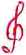        Звучит музыка — "Первоклассник". Первоклассники входят в зал.Ведущий 1. Встречайте это - наши первоклассники. А с ними и их первая учительница Иванова Наталья ВладимировнаПервоклассники заходят и встают около своих стульчиков.Ведущий 2. Позвольте наш праздник считать открытым.Ведущий 1. Дорогие первоклассники! Чуть больше месяца назад вы пришли в нашу школу, не зная ее правил и законов. А сегодня, когда вы уже окунулись в "море знаний", испытали первые трудности и не дрогнули, не запросились домой - вас можно назвать настоящими учениками.Ведущий 2. Надеемся, что школа станет для вас вторым домом, где вы научитесь грамоте, найдете много новых друзей. А сейчас мы хотим, чтобы вы представились. Чтобы все сидящие в этом зале поняли, что у нас в школе появился новый классный коллектив. Первоклассники! Прошу вас подняться на сцену! Музыка. Первоклассники поднимаются на сцену и показывают визитку.Девочка.   Гордые, нарядные                    Мы идём по улице                    С добрыми улыбками                    Все на нас любуются.Мальчик. «Провожать не надо нас!»-                     Мы сказали маме. А в какой идём мы класс-       Догадайтесь сами. «Мы сидим за партами впервые...» (Муз. и сл. Г.Струве)Девочка. Пусть зовут нас семилетки!          Пусть не ставят нам отметки!          Не ведём мы дневники!Все:  Всё же мы ученики !          Любим чистый светлый класс!Все: Это - раз !          Там читаем мы слова!Все: Это -два!  Мальчик. Ну а в-третьих
                     Я ЛарискеСам уже пишу записки.И бабуля говорит:«Мой внучок - вундеркинд!»Дети садятся на места, кроме 1 ученикаУченик У каждого в жизни Единственный раз                 Бывает свой первый,Свой памятный класс.И первый учебник,И первый урок,И первый заливистый Школьный звонок.      И первый наставник –       Ваш первый учитель,      Кто вас поведет       По дороге открытий.Ведущий 1. На сцену приглашается первый учитель наших первоклассников Иванова Наталья Владимировна. Вам слово.Учитель: Малыши, вы у нас, как надежда,   Я вас буду прилежно учить,   Вас воспитывать буду, конечно,   И как деток родных, всех любить!Мои дорогие! Все жители этой страны носят почетное звание «Ученик»!Итак, теперь вы все ученики! Каждый день вы будете приходить в волшебную комнату, которая называется классом. Там вы будете каждый день получать подарки. Но не конфеты, не пирожные, а — знания! Я передам вам, мои дорогие ученики, все, что сам знаю. Желаю вам быть добрыми, честными и трудолюбивыми! Итак, в путь!Ведущий 1. Дорогие первоклассники, вас пришла поздравить хозяйка нашего школьного дома, директор школы (ФИО директора)Слова директора.Ведущий 2. Вы целую четверть проучились в школе, многому научились и многое узнали. Ведущий 1. Сегодня мы посвящаем вас в ученики.Ведущий 2. И на вас, дорогие первоклассники, мы все возлагаем большие надежды.Ведущий 1. Кто знает, может, сегодня на этой сцене будет выступать будущий космонавт, прочтет стихотворение будущий поэт или учитель, споет песню будущий певец или врач.На сцену выходят все дети. «Всё новое у нас...» Муз. Г.Струве, сл. В.Викторова)Ведущий 2. Так, что смотрите на них внимательно и запоминайте.Все дети садятся на свои места.Буратино: Всем! Всем! Всем! Дорогие друзья, я нашел заветную дверцу, которая ведет в стран)' Знаний. О, какая это волшебная страна! Там живут буквы, которые складываются в слоги, слоги соединяются и образуют слова, а слова составляют волшебные предложения. Все предложения собираются вместе и перед жителями этой страны предстают Золушка и Колобок, Петух и Лиса, Волк и Красная Шапочка. В этой замечательной стране добро всегда побеждает зло. Как бы мне хотелось попасть в эту страну! А вы, ребята, хотите туда попасть?Дети отвечают. 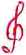   Звучит музыка. В это время показываются: Лиса Аписа, Кот Базилио.Лиса. Ну, скорей же, кот, иди            Да   смотри, не упади.Не могу тебя тащить,К детям надо поспешить.Кот. Ну, зачем лиса идем?        Давай лучше попоем.       Кот и лиса поют на мотив песни разбойников из мультфильма «Бременские музыканты».1.  Говорят, мы Буратино      Подсказали верный путь,      Чтобы денежки росли      В ямку надо их воткнуть     Ой-ля-ля, ой-ля-ля,  В ямку надо их воткнуть.   Ой-ля-ля, ой-ля-ля  Глубже надо закопать.2. Чтобы веточки не гнулись, Чтобы дерево росло Поливай его из лейки –  Оно будет метров сто. Ой-ля-ля, ой-ля-ля, Поливай хоть из ведра. Ой-ля-ля, ой-ля-ля, Нет глупее дурака.Лиса. Долго мы с тобой поем,           Так на праздник не дойдем.Кот. Что ты так спешишь, лиса,         Будто ждут тебя там чудеса.         Первачков вот здесь водили, Несмышлеными идут,Сумки держат, берегут. (Смеются.) Мы с тобою очень тихо Подойдем-ка к ним поближе И попросим всех детей Денежки нам дать скорей.Кот. А, заодно, пенал, тетрадки.   Продадим, и будут "бабки".Лиса. Вот они стоят, идем,   Кое-что да отберем. (Подходят.)   Детки, здравствуйте родные,   Нас узнали? Кто такие?Кот Базилио: О, как много зрителей здесь собралось! Здравствуйте, дорогие гости! Сейчас мы им устроим представление. (Злобно хихикает).Итак, ты, Буратино, мечтаешь найти золотой ключик, чтобы попасть в страну Знаний!? А что ты там будешь делать? Ведь ты не умеешь ни читать, ни писать! (Зло смеется)Буратино: В стране Знаний живет добрый волшебник, его имя - Учитель! Он научит меня читать и писать. Правда, ребята? А вы, ребята, хотите научиться писать, читать, считать? Поднимите руки - кто пойдет со мной в страну Знаний? Вот видите Лиса Алиса и Кот Базилио, сколько у меня друзей.Лиса Алиса: Я знаю, где хранится золотой ключик, потому что это известно вашим друзьям Мальвине и Пьеро, а они у нас в плену.Кот Базилио: Да. они у нас в плену/ (смеются)Буратино: Что же делать, как выручить друзей?Лиса Алиса и Кот Базилио шепчутся.Лиса Алиса: Вы сможете выручить своих друзей, если выдержите испытания! Тогда золотой ключик будет ваш.Буратино: Ребята, вы согласны? Вот видите, все дети согласны, давайте ваши испытания!Кот Базилио: Отгадайте загадки.Стоит веселый светлый дом,Ребят проворных много в нем Там пишут и считают,Рисуют и читают. (Школа)Черные, кривые, от рождения немые Встанут в ряд - все заговорят. (Буквы)То я в клетку, то в линейку Написать по ней сумей-ка!Можешь и нарисовать Что такое я? (Тетрадь)Буратино: Молодцы, ребята! Так держать!Лиса Алиса: Ничего, ничего. Я устроила ещё одну пакость - выбросила слова из стихов. Вам никогда не догадаться, какие это слова.                1. Кто шагает с сумкой книгБуратино: Ура! Мы все выполнили! Свободу нашим друзьям! Золотой ключик здесь! Ну, а теперь ребята в путь в страну Знаний! Я пойду вперед, а вы приглашаетесь на танец.Буратино вручает ключик детям, а сам убегает.           Танец «Наташка - первоклашка» (Полечка)Карлсон. Здравствуйте, ребята! Ох, сколько вас тут! Я знаю, у вас сегодня праздник - посвящение в ученики. Я знаю, ученики должны быть смелыми, умными, эрудированными. А главное, ученики - это такие ребята, которые хотят учиться. Ой, ребята, а вы меня-то узнали?Я - Карлсон, который живет на крыше. Ребята, я знаю, вы хотите учиться, вы - молодцы! Вот у меня есть подруга, так она вообще не хочет учиться. Она у меня поселилась. Ей бы только развлекаться. Сегодня с утра уже куда-то умчалась, и пока ее нет, мы с вами спокойно проведем праздник.Раздается шум, свист, треск, рев. На площадку выезжает Баба Яга. Она сидит на велосипеде, к которому привязаны жестяные банки и веники.Баба Яга. Чую, первоклассниками запахло! Ох, не нравится мне все это! Не люблю я людишек, особенно малых ребятишек. Ой, тут и постарше есть! Опять что-то празднуют! Мне прямо худо делается, когда они улыбаются. Ну, ничего, пока вы тут сюсюкались да выступали, я ваш звоночек-то... того... тю-тю... Так что праздничка не будет! Можете по домам расходиться! Мне покой нужен, я женщина пожилая, слабонервная...Раскладывает спальный мешок, вынимает колоду карт, гадает.- Ага, дальняя дорога мне выпадает. Видать полечу, наконец, на свой любимый остров!Карлсон. А что за остров-то?Баба Яга. Да ты что, не знаешь? Это ж мой любимый остров – «Остров бездельников» называется!                 Баба Яга поет под фонограмму песни "Остров невезения" из кинофильма "Бриллиантовая рука".- Понятно вам теперь, что это за остров такой? Кто со мной туда желает полететь?Карлсон. Ну, уж нет! Я думаю, что ребята со мной согласны. Никто не хочет лететь на этот злосчастный остров для бездельников!Баба Яга. Фи, так вы учиться хотите? Здесь, в школе остаетесь? Уроков ждете? Не дождетесь! (Показывает звонок)Карлсон. Неужели, ребята, мы позволим Бабе Яге сегодня на нашем празднике распоряжаться? Не бывать этому! Надо обязательно забрать у нее наш школьный звонок! Я думаю, нам помогут в этом сегодняшние первоклассники вместе со своей учительницей... Ребята, вы не боитесь Бабы Яги? Нет?Баба Яга. Щас я Кощея Бессмертного позову. Он вас в камень превратит!Баба Яга набирает номер по сотовому телефону.Баба Яга. Кеша, есть работа, прилетай в школу!Карлсон. Ну что, ребята, не страшно? (Ответы детей.) Какие смелые первоклассники. Если мы с вами выполним условия Бабы Яги, то ей придется вернуть наш школьный звонок. Ведь так, бабуля?Баба Яга. Щас, я просто так звоночек не верну. И не надейтесь! Пусть твои детишечки покажут, на что способны.А знаете ли вы сказки?1. Доскажите имя литературного герояПапа ...(Карло)Кот ...(Леопольд, в сапогах, Матроскин) Дед ...(Мороз, Мазай)Баба... (Яга)Дядя ...(Федор, Степа)Крокодил ...(Гена)     Почтальон ...(Печкин)Доктор ...(Айболит) Красная ...(Шапочка) Кощей ...(Бессмертный) Муха ...(Цокотуха) Винни ...(Пух)2. Назовите средства передвижения героев сказок.(Метла, ступа, ковер-самолет, сапоги-скороходы, печь, карета...)Вот в МАТЕМАТИКЕ дети точно не сильны* Вопросы.Семь раз отмерь, а ... раз отрежь.Ум хорошо, а... лучше.Какое число входит в название сказки про поросят?Сколько богатырей в сказке Пушкина "Спящая царевна"?Сколько ног у осьминога?Самый короткий месяц в году?Что учитель ставит ученику за ответ на уроке?А тут нужно буквы знать. Кто не знает, тот не справится Карлсон. А ребята и буквы знают, и читать и писать умеют. «Алфавит» (Муз. и сл. Г. Струве)Баба Яга. Ну и ну! Получилось, будь они неладны! Ну, хватит! Расшумелись тут, распелись! Ах, вы мои... у-тю-тю-тюшечки! Ах вы, мои негодники, ах, вы!.. Вы меня до инфаркту доведете своей учебой, своей настоящей дружбой! С кем я связалась? Поеду лучше в другую школу. Где мой транспорт?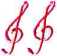 Подходит к велосипеду, садится. Пытался уехать.Карлсон. Эй, Бабуся Ягуся, а ты ничего не забыла? А? Баба Яга. А чего? Я ничего!Карлсон. А звоночек обещанный?Баба Яга. А, звоночек! Да, пожалуйста, забирайте свой звоночек.Баба Яга. Ну, все - пока. Я и так у вас подзадержалась. Поехали Карлсончик, прокачу.Карлсон и Баба Яга уезжают.Учитель: Ключик и звонок нам отдали, можно и праздник продолжать. А знаете, что это за числа?2 месяца
9 недель
199 уроковЗа это время дети повзрослели и могут сами давать советы. Послушаем их.Ведущий 1. А теперь, послушайте напутствие старших товарищей.Учащиеся 5-го класса вручают первоклассникам красиво оформленные памятки.Ведущий 1. Теперь я прошу всех встать и принять клятву ученика:Мы, ученики первого класса школы №... клянемся:Никогда не ходить в школу ... с невыученными уроками,Никогда не заканчивать четверть ... с плохими отметками,Никогда не открывать учебники... грязными руками,Никогда не приглашать родителей на собрание ... за 5 минут до начала,Никогда не показывать родителям дневник ... в праздники и каникулы.Клянемся, клянемся, клянемся!Ведущий 2. Родителям к принятию клятвы - встать. Вам тоже необходимо дать клятву родителей первоклассников.Детям в учёбе поможем всегда. Да? Да!Чтобы детьми была школа горда. Да? Да!Нас не пугает задач чехарда. Формулы вспомнить для нас ерунда. Да? Да!Клянёмся детей не ругать никогда. Только слегка пожурить иногда. Да? Да!Мудрыми будем, как в небе звезда. Да? Да!Слово родителям.Вручение подарков.Ведущий 1. Праздник «ТЫ ДА Я ДА МЫ С ТОБОЙ ШКОЛЬНИКАМИ СТАЛИ» объявляется закрытым. В заключение все споём песню.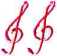           Песня  «ТЫ ДА Я. ДА МЫ С ТОБОЙ.»Приглашение к сладкому столу.Ученик 1. Школа! Самый лучший друг,Второй наш дом родной!Здесь постигаем курс наукУченик 6. В классе дружно, весело живем.Мы дружною семьей.Мы читаем, лепим и поем.Сочинять стихи и рифмовать -Ученик 2. Повзрослел я, войдя в этот дом.Очень трудно, должен вам сказать.Здесь учусь я читать и писать.Но украдкой под партой своейУченик 7.   Вместе будем мы стараться -Продолжаю... в игрушки играть.Сил и времени не жаль.         Мы успешно одолеемУченик 3. Мы приходим все с бантами.«Андриановский» букварь.Брюки гладим теперь сами!Посмотрите, стрелки есть.Ученик 8. В классе заняты все деломМожет - 5, а может - 6.          От звонка и до звонка,Только жаль, что переменаУченик 4. Я тороплюсь, я в школу мчусь.В школе очень коротка.Ура! Я школьник! Я учусь?И вот мой класс.Ученик 9. Привыкаем мы к порядку.Мой 1-й "А".Правильно кладем тетрадку.Здесь месяц я учился.И встаем мы всякий раз,Узнал я столько, что, друзья,Когда учитель входит в класс.Даю вам слово, -Из меня "ученый" получился!Ученик 10. Сколько в школе мы узнаем?Сколько книжек прочитаем!Ученик 5. Хоть читать давно умеем,Нам по этому путиВ школе некогда скучать.Десять лет еще идти!Ведь нас стали в первом классеПо «Планете» обучать. Утром в школу?(ученик)2. В коридоре топот ног, То зовет всех в класс...(звонок).З. Веселятся Коля, Лена  Это значит...(перемена)4. Долгожданный дан звонок -     Это кончился...(урок)5.Если все ты будешь знать. –     То получишь в школе..(5)